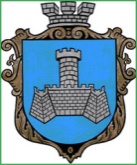 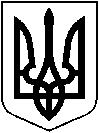 УКРАЇНАХМІЛЬНИЦЬКА МІСЬКА РАДАВІННИЦЬКОЇ ОБЛАСТІВиконавчий комітетР І Ш Е Н Н Я від  «06» лютого 2024 р                                                                                    № 102   Про надання малолітньому Б В  І ,   року народження статусу дитини, яка постраждала внаслідок воєнних дій та збройних конфліктів               Розглянувши заяву  Б О  О , місце проживання якої зареєстровано за адресою:      Херсонська область,  м.   Каховка,   вул.   , буд.   кв.  ,  фактичне місце проживання/перебування: 22000, Вінницька область, м. Хмільник, вул.  , буд.    кв.   та відповідні документи стосовно надання малолітньому  Б  В  І ,   року народження статусу дитини, яка постраждала внаслідок воєнних дій та збройних конфліктів,  у зв’язку із тим, що він проживав в   місті   Каховка,   Херсонської області в умовах  воєнних дій, збройних конфліктів, тимчасової окупації, що стало причиною його внутрішнього переміщення, як наслідок залишення свого місця проживання з метою уникнення негативних наслідків збройного конфлікту та зазнав психологічного насильства внаслідок воєнних дій та збройних конфліктів, враховуючи те, що психологічне насильство, якого зазнала дитина внаслідок воєнних дій та збройних конфліктів - це моральні та психологічні страждання (травми) дитини, що не потребують доведення, висновок оцінки потреб сім’ї   від 22.12.2023 року №156  складений Хмільницьким міським центром соціальних служб, рішення комісії з питань захисту прав дитини від 01.02.2024 року №2/7, керуючись п.3 Порядку провадження органами опіки та піклування діяльності, пов’язаної із захистом прав дитини, затвердженого постановою Кабінету Міністрів України від 24 вересня 2008 року № 866 (зі змінами),   постановою Кабінету Міністрів України від 5 квітня 2017 року № 268 «Про затвердження Порядку надання статусу дитини, яка постраждала внаслідок воєнних дій та збройних конфліктів» (зі змінами), ст.ст. 34, 59 Закону України «Про місцеве самоврядування в Україні», виконком міської радиВИРІШИВ:1. Надати малолітньому  Б  В  І ,     року народження  (свідоцтво про народження видане      відділом  державної реєстрації актів цивільного стану    по місту Каховка Каховського міськрайонного управління юстиції Херсонської області   року  серія 1-КГ № ) статус дитини, яка постраждала внаслідок воєнних дій та збройних конфліктів. 2. Контроль за виконанням цього рішення  покласти  на заступника міського голови з питань діяльності виконавчих органів міської ради Сташка А.В. Міський голова                                                                     Микола ЮРЧИШИН